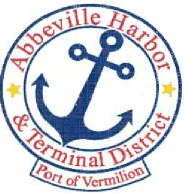                                          P.O. Box 1410, Abbeville, Louisiana • 70511-1410
                               Ph: 337-893-9465 e Fax: 337-898-0751       www.abbevilleharbor.comABBEVILLE HARBOR & TERMINAL DISTRICTAUGUST 28, 20185:00 P.M.AGENDA 1.	    CALL MEET ING TO ORDER - PRESIDENT CARLTON CAMPBELLA.     ROLL CALL B.	WELCOME & INTRODUCTION OF GUESTS	C.     	APPROVAL OF MINUTES JULY 31, 2018 REGULAR MEETING 	2.	EXECUTIVE DIRECTOR JAY CAMPBELL			A.	FISHING FOR MEMORIES			B.	ETHICS TRAINING REMINDER		C.	MISSISSIPPI RIVER COMMISSION HIGH WATER INSPECTION TRIP REMARKS REGARDING FRESHWATER BAYOU LOCKS FUNDING 08/24/20183.	 	PRIMEAUX, TOUCHET & ASSOCIATES, L.L.C.			A.	PORT OF VERMILION BULKHEAD EMERGENCY DREDGING					    1.  BROUSSARD BROTHERS, INC.  – FINAL PAYMENT    (RETAINAGE)			B.	APPROVAL OF INVOICES4.		ATTORNEY ROGER BOYNTON5.		OLD BUSINESS			A.	PROJECT LIST6.		NEW BUSINESS	7.		ADJOURNIn accordance with the Americans with Disabilities Act, if you need special assistance, please contact James W. Campbell at 337-893-9465, describing the assistance that is necessary. Carlton Campbell, President								Patrick Duhon, CommissionerTim Creswell, Vice President								Wayne LeBleu, CommissionerBud Zaunbrecher, Secretary-Treasurer            James W. Campbell, Executive Director                    Jimmie Steen, Commissioner